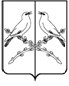 АДМИНИСТРАЦИЯ НИЖНЕКАМЕНСКОГО СЕЛЬСКОГО ПОСЕЛЕНИЯ ТАЛОВСКОГОМУНИЦИПАЛЬНОГО РАЙОНА ВОРОНЕЖСКОЙ ОБЛАСТИПОСТАНОВЛЕНИЕот 28 октября 2022 года № 47п. Нижняя КаменкаОб утверждении мест, на которые запрещено возвращать животных без владельцев, и перечня лиц, уполномоченных на принятие решений о возврате животных без владельцев на прежние места обитания на территории Нижнекаменского сельского поселения Таловского муниципального района Воронежской областиВ соответствии с Федеральным законом от 06.10.2003 № 131-ФЗ «Об общих принципах организации местного самоуправления в Российской Федерации», Федеральным законом от 14.07.2022 № 269-ФЗ «О внесении изменений в Федеральный закон «Об ответственном обращении с животными и о внесении изменений в отдельные законодательные акты Российской Федерации», администрация Нижнекаменского сельского поселенияПОСТАНОВЛЯЕТ:1. Утвердить места, на которые запрещено возвращать животных без владельцев на территории Нижнекаменского сельского поселения Таловского муниципального района Воронежской области согласно приложению № 1 к настоящему постановлению.2. Утвердить перечень лиц, уполномоченных на принятие решений о возврате животных без владельцев на прежние места их обитания на территории Нижнекаменского сельского поселения Таловского муниципального района Воронежской области согласно приложению № 2 к настоящему постановлению.3. Обеспечить размещение настоящего постановления на официальном сайте Нижнекаменского сельского поселения в сети Интернет.4. Контроль исполнения настоящего постановления оставляю за собой.5. Постановление вступает в силу с момента его официального обнародования.Приложение № 1 к постановлению администрацииНижнекаменского сельского поселенияот 28.10.2022 №47Места, на которые запрещено возвращать животных без владельцев на территории Нижнекаменского сельского поселения Таловского муниципального района Воронежской области1) Детские игровые и спортивные площадки.2) Территории парков, скверов, места массового отдыха.3) Территории, прилегающие к многоквартирным домам территории, прилегающие к многоквартирным домам, с расположенными на них объектами, предназначенными для обслуживания и эксплуатации таких домов, и элементами благоустройства этих территорий, в том числе парковками (парковочными местами), тротуарами и автомобильными дорогами, включая автомобильные дороги, образующие проезды к территориям, прилегающим к многоквартирным домам.4) Территории детских, образовательных и лечебных учреждений.5) Территории, прилегающие к объектам культуры и искусства.6) Территории, прилегающие к организациям общественного питания, магазинам.7) Территории, прилегающие к учреждениям, с высокой посещаемостью.8) Площадки танцевальные, для отдыха и досуга, проведения массовых мероприятий, размещения средств информации.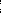 9) Места, предназначенные для выгула домашних животных.10) Кладбища и мемориальные зоны.11) Другие территории, которыми беспрепятственно пользуется неограниченный крут лиц.12) Территории розничных рынков.Приложение № 2 к постановлению администрацииНижнекаменского сельского поселенияот 28.10.2022 №47Перечень лиц, уполномоченных на принятие решений о возврате животных без владельцев на прежние места их обитания на территории Нижнекаменского сельского поселения Таловского муниципального района Воронежской области1) Глава Нижнекаменского сельского поселения Таловского муниципального района Глава Нижнекаменского сельского поселенияН.Н. Турищева